Let’s Eat!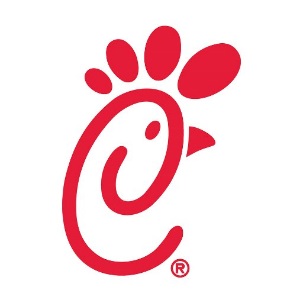           Use the menu provided to answer the questions below1. Mr. Kaufmann is going with his two kids to eat some dinner. They purchase a chicken sandwich combo, and two 4 pc. nuggets kid meals. What is the total?2. You and a few friends decide to get some drinks after school. You purchase two medium lemonades, a small sweet tea, and three medium soft drinks. What is the total?3. You and your family forgot to eat breakfast and you need something quick! You stop by the drive thru before school and purchase three hash browns, two 4 pc. Chick-n-Mini combos, and a couple small fruit cups. What is the total?4. The NC State game is this weekend and we need something to eat. You purchase five 12 pc. nuggets, three 12 pc. nuggets (grilled), two gallons of fresh squeezed lemonade, and nine large waffle fries. What is the total?5. What is better than chick-fil-a for a late night snack? Nothing! You purchase two cookies and cream milkshakes, a small ice dream cup, and two chocolate chunk cookies (to make an ice cream sandwich of course). What is the total?6. You want to go out to lunch with your friends, but only have $6.49. If you want to buy a spicy chicken sandwich combo and then upsize the fries and drink, will you have enough? If not, how much more money will you need?7. Your mom wants to bring breakfast for all the teachers in the seventh grade. She bought seven chicken egg and cheese bagels, fifteen hash browns, and eight 3 pc. chicken minis. How much will it cost?8. You want to buy 36 chicken strips for a party. Is it cheaper to buy twelve 3 pc. strips or nine 4 pc. strips? What is the difference in cost?9. How much cheaper would it be to buy a chicken sandwich combo, instead of buying a chick-fil-a chicken sandwich, medium fries, and a soft drink all separately?10. Cinnamon clusters for everyone! Because everyone scored an A on the last math test, Mrs. Sauls decided to get cinnamon clusters for the class. What would be her total if she bought 33 for the class?11. Looks like your birthday is coming up and we need some food for the party. Your mom decides to buy nine chicken sandwiches, twenty chicken strips, 36 nuggets, 32 nuggets (grilled), and three gallons of fresh squeezed lemonade. What is the total?12. Your mom gave you $7.50 for dinner with friends. You are really hungry, so you will probably spend every penny (or get as close as you can). What can you buy so that your total will be between $7.25 and $7.50?